镇江市中级人民法院关于“汝康”案集资参与人信息登记核实公告吴红庆等人犯集资诈骗罪、非法吸收公众存款罪一案（以下简称“汝康”案）涉财产部分，江苏省镇江市中级人民法院已依法立案执行。为维护集资参与人的合法权益，将依法开展集资参与人信息登记核实工作，具体事项公告如下：一、信息登记核实对象“汝康”案受损的集资参与人二、信息登记时间信息登记自2023年5月31日起至8月31日止，逾期系统将自动关闭，是否重新开放登记，请关注“镇江市中级人民法院”微信公众号公告通知。三、信息登记方式为提高效率，减少集资参与人路途奔波，本次信息登记核实工作采取网络线上方式开展，利用工商银行APP“一键核”小程序线上操作，原则上不接受线下登记，首次登记后如信息有误可自行修改，系统关闭后不能再次修改。四、信息登记内容1.身份信息：姓名、公民身份号码等；2.联络信息：手机号码、通讯地址【**省* *市**区（县）**街道（乡、镇）**路**号**室】及其他有效联络方式；3.参与集资信息：投入现金、其他形式投入金额；提现金额、其他形式提取金额；损失金额。五、需准备的材料1、身份信息材料：本人公民身份证。若姓名或证件号码变更的，需提供户口本变更登记页及派出所出具的变更证明。上述材料需经公证并邮寄我院审核。若集资参与人死亡的，以继承人的名义登记，需提供集资参与人死亡证明、有关部门出具的与死亡集资参与人之间的身份关系证明（如公证文书）。有多名继承人的，应委托一人登记，并提供全体继承人签名和摁手印的委托书。上述材料需经公证并邮寄我院审核。若集资参与人为限制民事行为能力人、无民事行为能力人，或因被依法限制人身自由、患重大疾病等原因无法自行上线登记的，可由代理人代为线上登记。登记时，需要提供集资参与人无法自行线上登记的证明材料，及委托代理手续等相关材料。上述材料需经公证并邮寄我院审核。其他登记事宜详见公告的“问题解答”。2、本案前期审计时，发现部分集资参与人身份信息、投单信息记载存在误差、遗漏，登记核实系统中无部分集资参与人对应的投资、返利、损失金额等数据信息。对此，无对应数据信息的集资参与人，在登记时应通过系统提交参与投单相关的信息材料：（1）汇入吸收公众存款相关账户的投单银行交易流水（加盖银行公章）；（2）已提取、消费、返利金额交易数额；（3）其他能够证明投入、提取资金的信息材料。对系统中已经存在的集资参与人身份信息、投单信息等信息存有异议的，应参照上述要求登记并提供材料。六、信息登记操作流程本次信息登记核实依托工商银行APP“一键核”小程序进行，为保证信息准确，集资参与人需按我院发布的“演示手册”及“演示视频”操作完成。通过微信扫描工商银行APP二维码，下载安装并注册登录。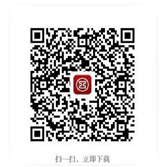 七、清退原则1、本案前期审计时，已从“汝康”案数据库中提取了集资参与人身份信息、损失金额等内容，本次登记软件后台数据来源于该数据库中的有效信息，平台将向填报人披露数据库信息以供确认。2、集资参与人登记时提供身份信息并对本人集资信息（转入、提现、损失等金额）进行确认，是向其清退资金的基础，因此未在规定期限内完成信息登记核实，从而导致集资参与人合法权益无法实现的后果由其自行承担。3、集资参与人对平台披露的损失金额存在异议，但未能提交复核证明材料，或提交的证明材料未能被我院审核确认，我院将以平台披露的损失金额为依据。4、本次信息登记工作完成后，将进行审计，确定统一的清退比例后分批次发放清退款（具体时间请关注镇江市中级人民法院官方微信公众号）。八、特别提醒1、集资参与人应按照本公告要求，如实、认真地进行登记，拍照上传的材料一定要清晰，交易流水必须盖有银行公章。录入不准确、无相关材料、逾期未进行登记的，以“汝康”案数据库中载明的数额等信息确定受损金额。2、集资参与人年龄较大无法完成操作流程或无智能手机进行操作的，建议向近亲属、所在社区居民委员会、村民委员会的工作人员寻求帮助。请注意，在由他人协助进行登记时，切勿透露银行卡密码等关键信息，本次信息登记工作中无需填写银行卡密码。3、因本案涉及人数众多，审核工作量较大等原因，审核工作周期较长，请耐心等待，并及时通过线上登记系统查看审核结果。如因审核工作需要，工作人员通过热线电话联系时，请及时接听，以免影响审核进度。确有必要时，工作人员会核实姓名、身份证号码和其他必要的注册信息。4、集资参与人应注意防范电话诈骗，法院不会通过电话、短信等方式要求集资参与人提供验证码、银行卡号等个人信息，不会提出转账、验资、交费等要求。5、故意编造虚假信息进行登记、干扰他人登记、损害他人合法权益的，将依法追究法律责任。6、登记期间如有疑问，可向镇江中院或工商银行网点电话咨询，也可至当地的工商银行网点现场咨询APP使用方法。工商银行咨询电话：0511-84417520；镇江中院咨询电话：0511-84439110,15305280110，咨询电话接听时间：工作日9:00-12:00,14:00-18:00（双休日、法定节假日除外）；邮政编码：212001；邮寄地址：江苏省镇江市解放路21号，镇江市中级人民法院执行局207室收。特此公告2023年5月30日